Aan: Nationaal Restauratiefonds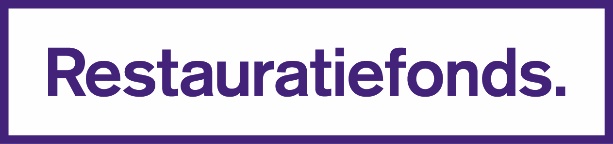 T.a.v. de afdeling BinnendienstAntwoordnummer 6093800 VB AmersfoortDatum: 28 juni 2021Betreft: wijzigen IBANGeachte heer, mevrouw,Via deze ondertekende brief en bijbehorende bijlagen, verzoek ik u om het IBAN te wijzigen van:Daartoe stuur ik de volgende stukken als bijlagen mee:-	Kopie van een geldig paspoort of Europese identiteitskaart van de natuurlijke personen die de 
instantie rechtsgeldig mogen vertegenwoordigen;-	Kopie van een recent bankafschrift (maximaal 1 maand oud) van het nieuwe IBAN dat op naam van het kerkgenootschap staat;-	Een kopie van het statuut of het bestuursbesluit waaruit blijkt welke natuurlijke personen de 
	kerk mogen vertegenwoordigen. Is dit niet aanwezig dan ontvangen we graag een kopie van 
	een recent kerkelijk jaarboek, kerkbode of parochieblad waaruit dit blijkt.Met vriendelijke groet,financierings/subsidienummer(s): ………..…………………………………………..……………………naam: ………..…………………………………………..……………………adres object: ………..…………………………………………..……………………postcode en plaats object: ………..…………………………………………..……………………oud IBAN : ………..…………………………………………..……………………nieuw IBAN: ………..…………………………………………..……………………ingangsdatum: ………..…………………………………………..……………………Plaats: ………………………………………………….Datum: ……………………………………………..…..Naam: ………………………………………………….……………………………………………………………Handtekening(en) rechtsgeldig bevoegde bestuurder(s)